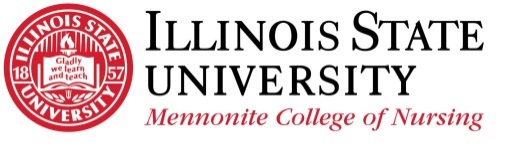 Ph.D. in NursingPart Time Sample Plan of Study(Program Leader:  Kim Astroth)Total credits:  66First Semester FallFirst Semester FallFirst Semester FallNUR 502  Introduction to ResearchOverview of philosophy of nursing science and logic, analysis of research designs, including such areas as design appropriateness and validity, sampling, research ethics, and interpretation. 3 hoursNUR 504 Scholarly CommunicationFoundational course that builds ability to engage in effective scholarly communication for dissemination of nursing knowledge.3 hoursNUR 526Residency in ResearchIndividualized research practicum under the guidance of the faculty advisor and/or a preceptor.  1 hourNUR 530Research ColloquiumCollection of seminars on research design, health care policy, aging, and professional development.  0 hours – enroll every Fa/Sp semester Second Semester Spring Second Semester Spring Second Semester Spring NUR 503Theoretical Basis of ResearchEvaluation of sources of knowledge form a foundation for articulating a theory, conceptual framework, or series of concepts to guide dissertation research.  3 hoursNUR 506Writing a Review of the LiteratureThis course prepares students to develop a well-structured and soundly presented critical review of the literature.3 hoursNUR 526Residency in ResearchIndividualized research practicum under the guidance of the faculty advisor and/or a preceptor.  1 hourThird Semester Summer Third Semester Summer Third Semester Summer NUR 511Health PolicyHealth policy including economic implications is analyzed, applied, and evaluated from a comprehensive understanding of the state of nursing science.  3 hoursNUR 507Qualitative Research DesignStudents will examine qualitative research traditions in detail and develop a research proposal.  3 hoursNUR 526Residency in ResearchIndividualized research practicum under the guidance of the faculty advisor and/or a preceptor.  1 hourFourth Semester Fall Fourth Semester Fall Fourth Semester Fall NUR 505Quantitative Research DesignExamination and application of quantitative scientific research design and methods.  3 hoursNUR 540Univariate StatisticsIntroduction to interpretation of basic experimental research designs and advanced inferential statistics.  3 hoursNUR 523Applied ResearchA group research project is conducted under the guidance of the instructor.1 hourFifth Semester Spring Fifth Semester Spring Fifth Semester Spring NUR 544Measurement and Instrumentation in ResearchStudents explore and apply quantitative measurement theories to assess reliability, validity, and data quality.  Critical analysis of instrumentation for qualitative and quantitative data collection assists with the ability to identify/develop instruments for use in research.  3 hoursNUR 541Multivariate StatisticsExamination and application of advanced analysis of variance and regression analysis.  3 hoursNUR 523Applied ResearchA group research project is conducted under the guidance of the instructor.1 hourSixth Semester Summer Sixth Semester Summer Sixth Semester Summer NUR 515Dissertation Proposal DesignIntensive semester-long workshop where students apply advanced research design to develop a polished draft of their dissertation proposal.  3 hoursNUR 513 Ethical, Legal, and Professional Issues in ResearchEthical and legal considerations of the research process are analyzed, applied, and evaluated.  3 hoursNUR 523Applied ResearchA group research project is conducted under the guidance of the instructor.1 hourSeventh Semester Fall Seventh Semester Fall Seventh Semester Fall ElectivesStudent chooses 9 hours (typically 3 courses) of electives to enhance research topic area.  These can be taken any time during the program of study but prior to dissertation hours.  9 hoursProposal defensePreliminary Examination and Dissertation Proposal DefenseEighth Semester Spring Eighth Semester Spring Eighth Semester Spring NUR 599Upon completion of coursework and successful defense of dissertation proposal, dissertation hours begin – NUR 599Minimum of 15 hours of dissertation are required 